Comité Intergubernamental sobre Propiedad Intelectual y Recursos Genéticos, Conocimientos Tradicionales y FolcloreTrigésima segunda sesiónGinebra, 28 de noviembre a 2 de diciembre de 2016dECISIONES DE LA TRIGÉSIMa SEGUNDA SESIÓN DEL COMITÉaprobado por el ComitéDECISIÓN SOBRE EL PUNTO 2 DEL ORDEN DEL DÍA:APROBACIÓN DEL ORDEN DEL DÍAEl presidente sometió a aprobación el proyecto de orden del día, distribuido con la signatura WIPO/GRTKF/IC/32/1 Prov. 2, que fue aprobado.DECISIÓN SOBRE EL PUNTO 3 DEL ORDEN DEL DÍA:APROBACIÓN DEL INFORME DE LA TRIGÉSIMA PRIMERA SESIÓNEl presidente sometió a aprobación el proyecto de informe de la trigésima primera sesión del Comité (WIPO/GRTKF/IC/31/10 Prov. 2), que fue aprobado.DECISIÓN SOBRE EL PUNTO 4 DEL ORDEN DEL DÍA:ACREDITACIÓN DE DETERMINADAS ORGANIZACIONESEl Comité aprobó por unanimidad la acreditación de las tres organizaciones enumeradas en el Anexo del documento WIPO/GRTKF/IC/32/2 en calidad de observadores ad hoc, a saber: Association Culturelle et Scientifique De Khenchela (ACSK),  Association Debout Femmes Autochtones du Congo (ADFAC) e Indigenous World Association (IWA). DECISIÓN SOBRE EL PUNTO 5 DEL ORDEN DEL DÍA:INFORMACIÓN RELATIVA AL SEMINARIO SOBRE PROPIEDAD INTELECTUAL Y CONOCIMIENTOS TRADICIONALES (24 Y 25 DE NOVIEMBRE DE 2016)El Comité tomó nota de los informes verbales presentados por los relatores:  Sr. Reynald Veillard, consejero, Misión Permanente de Suiza ante la Oficina de las Naciones Unidas y demás organizaciones internacionales con sede en Ginebra, Sr. Fayssal Allek, primer secretario, Misión Permanente de la República Argelina Democrática y Popular ante la Oficina de las Naciones Unidas y demás organizaciones internacionales con sede en Ginebra, Sra. Usana Berananda, ministra, representante permanente adjunta, Misión Permanente de Tailandia ante la Organización Mundial del Comercio (OMC), y la Sra. María del Pilar Escobar Bautista, consejera, Misión Permanente de México ante la Oficina de las Naciones Unidas y demás organizaciones internacionales con sede en Ginebra. El Comité tomó nota asimismo del documento WIPO/GRTKF/IC/32/INF/9.DECISIÓN SOBRE EL PUNTO 6 DEL ORDEN DEL DÍA:PARTICIPACIÓN DE LAS COMUNIDADES INDÍGENAS Y LOCALESEl Comité tomó nota de los documentos WIPO/GRTKF/IC/32/3, WIPO/GRTKF/IC/32/INF/4 y WIPO/GRTKF/IC/32/INF/6.El Comité instó encarecidamente a los miembros del Comité, y a todas las entidades públicas y privadas interesadas, a contribuir al Fondo de la OMPI de Contribuciones Voluntarias para las Comunidades Indígenas y Locales Acreditadas.El presidente propuso a las ocho personas siguientes para que intervengan a título personal en la Junta Asesora, y el Comité las eligió por aclamación:  Sr. Roger Cho, representante, Incomindios, Suiza;  Sr. Rodrigo de la Cruz Inlago, representante, Llamado de la Tierra, Ecuador;  Sr. Parviz Emomov, segundo secretario, Misión Permanente de Tayikistán, Ginebra;  Sra. Melody Lynn Mccoy, representante, Native American Rights Fund, Estados Unidos de América;  Sra. Ñusta Maldonado, tercera secretaria, Misión Permanente del Ecuador, Ginebra;  Sr. Carlo Maria Marenghi, agregado de Propiedad Intelectual y Comercio, Misión Permanente de la Santa Sede en Ginebra;  Sra. Boipelo Sithole, primera secretaria (Comercio), Misión Permanente de Botswana, Ginebra;  y Sr. Arnel Talisayon, primer secretario y cónsul, Misión Permanente de Filipinas, Ginebra.El presidente del Comité nombró presidente de la Junta Asesora al embajador Robert Matheus Michael Tene, actual vicepresidente del Comité.DECISIÓN SOBRE EL PUNTO 7 DEL ORDEN DEL DÍA:CONOCIMIENTOS TRADICIONALESEl Comité elaboró, sobre la base del documento WIPO/GRTKF/IC/32/4, otro texto, “La protección de los conocimientos tradicionales:  Proyecto de artículos Rev. 2”.  El Comité decidió que dicho texto, en la forma en que consta al cierre de este punto del orden del día el 2 de diciembre de 2016, se transmita a la trigésima cuarta sesión del Comité, de conformidad con el mandato del Comité para 2016-2017 y el programa de trabajo para 2017, según consta en el documento WO/GA/47/19.El Comité examinó los documentos WIPO/GRTKF/IC/32/5, WIPO/GRTKF/IC/32/6, WIPO/GRTKF/IC/32/7, WIPO/GRTKF/IC/32/8, WIPO/GRTKF/IC/32/9, WIPO/GRTKF/IC/32/10, WIPO/GRTKF/IC/32/INF/7 y WIPO/GRTKF/IC/32/INF/8, y tomó nota de ellos.DECISIÓN SOBRE EL PUNTO 8 DEL ORDEN DEL DÍA:OTRAS CUESTIONESNo hubo debate en relación con este punto del orden del día.DECISIÓN SOBRE EL PUNTO 9 DEL ORDEN DEL DÍA:CLAUSURA DE LA SESIÓNEl Comité adoptó decisiones en relación con los puntos 2, 3, 4, 5, 6 y 7 del orden del día el 2 de diciembre de 2016.  Acordó que se redacte y distribuya, antes del 27 de enero de 2017, un proyecto de informe que contenga el texto concertado de dichas decisiones y de todas las intervenciones realizadas en la sesión del Comité.  Se invitará a los participantes en la sesión del Comité a presentar correcciones por escrito de sus intervenciones, según constan en el proyecto de informe, de modo que pueda distribuirse una versión final de dicho proyecto a los participantes en el Comité a los fines de su aprobación en su siguiente sesión.[Fin del documento]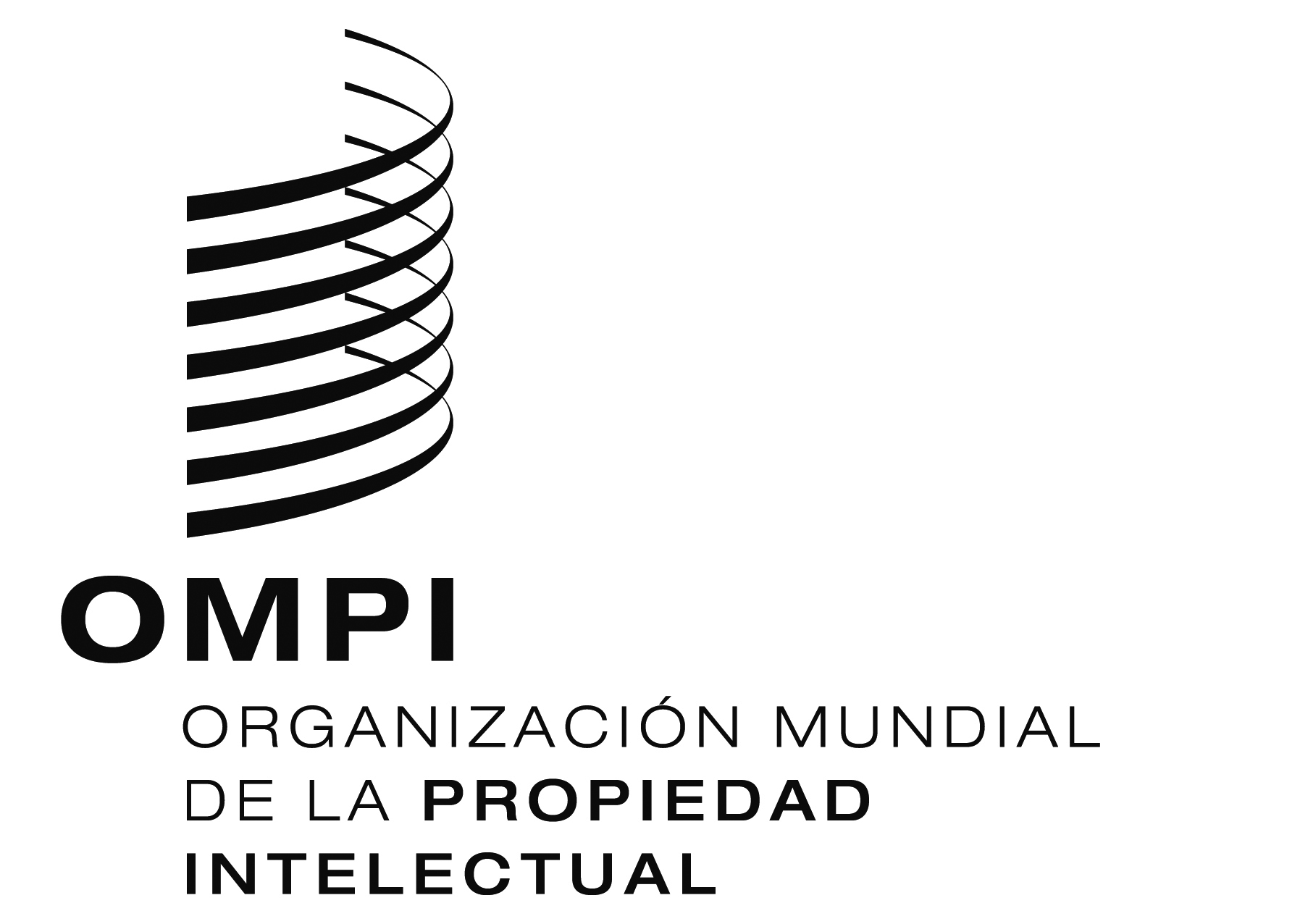 SORIGINAL:  inglésORIGINAL:  inglésORIGINAL:  inglésfecha:  2 de diciembre de 2016fecha:  2 de diciembre de 2016fecha:  2 de diciembre de 2016